  Obec Kotmanová, Kotmanová č. 122, 985 53 Mýtna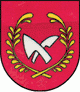 Zápisnica z riadneho OZ konaného dňa 12.08.2018 o 19,30 hod. v Kultúrnom dome v KotmanovejPrítomní :starostka obce  : Bc. Mária Oravcová                                                                       poslanci :            Jozef Buček                                                                                                                                          Peter Tušim                             Alena Chlebničanová                                          Ing. Edita Pekárová                              Pavol Oravec - neprítomný                         hl. kontrolórka : Ing. Gabriela FabiánováProgram obecného zastupiteľstva: Otvorenie zasadnutia Určenie zapisovateľa a overovateľov zápisnice.Určenie rozsahu výkonu funkcie starostu obce Kotmanová na funkčné obdobie      2018-2022 pre voľby do orgánov samosprávy obcí dňa 10.novembra 2018Určenie počtu poslancov a počtu volebných obvodov v obci Kotmanová na volebné obdobie 2018-2022 pre voľby do orgánov samosprávy obcí dňa 10.novembra 2018Čerpanie rezervného fonduRôzneUznesenieZáver1/ bod: Otvorenie zasadnutia      Rokovanie OZ začalo o 19,30 hod. Starostka obce privítala prítomných poslancov OZ a skonštatovala, že sú prítomní štyria poslanci a zasadnutie je uznášania schopné. Otvorila riadne zasadnutie obecného zastupiteľstva v Kotmanovej , ktoré sa konalo v súlade s ustanovením § 13 ods. 4 písmeno. a/ zákona NRSR č. 369/1990 Zb. o obecnom zriadení v znení neskorších predpisov a noviel, ktoré bolo zvolané písomnou pozvánkou  aj s programom zasadnutia. Pozvánka na OZ bola zverejnená na obecnej tabuli . Podľa prezenčnej listiny starostka konštatovala, že boli prítomní štyria poslanci OZ a tak OZ bolo uznášania schopné. Starostka dala hlasovať za program zasadnutia.Uznesenie č.22/2018 z 12.08.2018Obecné zastupiteľstvo v Kotmanovej a/  s ch v a ľ u j e: Program rokovania bez zmien podľa priloženej pozvánky. Hlasovanie:Za : 4 (Jozef Buček, Peter Tušim, Alena Chlebničanová, Ing. Edita Pekárová)Proti:  0          Zdržal sa:  0 Uznesenie bolo schválené.Starostka sa náväzne opýtala poslancov, či má niekto návrhy na doplnenie programu.Poslanci nepredložili návrhy na doplnenie programu tak sa pokračovalo v rokovaní podľa schváleného programu.Program obecného zastupiteľstva: Otvorenie zasadnutia Určenie zapisovateľa a overovateľov zápisnice.Určenie rozsahu výkonu funkcie starostu obce Kotmanová na funkčné obdobie      2018-2022 pre voľby do orgánov samosprávy obcí dňa 10.novembra 2018Určenie počtu poslancov a počtu volebných obvodov v obci Kotmanová na volebné obdobie 2018-2022 pre voľby do orgánov samosprávy obcí dňa 10.novembra 2018Čerpanie rezervného fonduRôzneUznesenieZáver2/ bod: Určenie zapisovateľa a overovateľov zápisnice      Za zapisovateľa zápisnice určila starostka poslankyňu Ing. Editu Pekárovú, za overovateľov poslancov Petra Tušima a Jozefa Bučeka.Voľba návrhovej  komisie  – všetci prítomní poslanci.Uznesenie č. 23/2018 z 12.08.2018Obecné zastupiteľstvo v Kotmanovej a/ b e r i e  n a  v e d o m i e:   informáciu starostky, že  za zapisovateľku určila Ing. Editu Pekárovú a za overovateľov zápisnice poslancov Petra Tušima a Jozefa Bučekab/ s ch v a ľ u j e : návrhovú komisiu v zložení Jozef Buček, Peter Tušim,  Alena Chlebničanová, Ing. Edita Pekárová             Hlasovanie:Za : 4  (Jozef Buček, Peter Tušim, Alena Chlebničanová, Ing. Edita Pekárová)     Proti:  0          Zdržal sa:  0 Uznesenie bolo schválené. 3/ bod: Určenie rozsahu výkonu funkcie starostu obce Kotmanová na funkčné     obdobie 2018-2022 pre voľby do orgánov samosprávy obcí dňa     10.novembra 2018Uznesenie č. 24/2018 z 12.08.2018Obecné zastupiteľstvo v Kotmanovej s c h v a ľ u j e :v zmysle ust. §11 odst. 4 písm. i) zákona č.369/1990 Zb. o obecnom zriadení v z.n.p. rozsah výkonu funkcie starostu obce Kotmanová na plný úväzok  počas funkčného obdobia 2018-2022Hlasovanie:Za : 4 (Jozef Buček, Peter Tušim, Alena Chlebničanová, Ing. Edita Pekárová)Proti:  0          Zdržal sa:  0 Uznesenie bolo schválené. 4/ bod : Určenie počtu poslancov a počtu volebných obvodov v obci                 Kotmanová na volebné obdobie 2018-2022 pre voľby do orgánov               samosprávy obcí dňa 10.novembra 2018     Predseda Národnej rady Slovenskej republiky vyhlásil v zmysle zákona č.180/2014 Z. z.o podmienkach výkonu volebného práva a o zmene a doplnení niektorých zákonov v znení neskorších predpisov voľby do orgánov samosprávy obcí a určil 1. deň ich konania na sobotu 10. novembra 2018, 2. lehotu na určenie volebných obvodov pre voľby poslancov obecných zastupiteľstiev, počtu      poslancov obecných zastupiteľstiev v nich do17. augusta 2018, 3. lehotu na utvorenie volebných okrskov a určenie volebných miestností do11. septembra     2018.    Uznesenie č. 25/2018 z 12.08.2018Obecné zastupiteľstvo v Kotmanovej a/   s ch v a ľ u j e : jeden volebný obvod utvorený pre celú obec Kotmanováb/  u r č u j e : v súlade s § 11 ods. 3 zákona Slovenskej národnej rady č. 369/1990 Zb. o obecnom zriadení v znení neskorších predpisov na celé nasledujúce volebné obdobie:2018 - 2022 počet poslancov Obecného zastupiteľstva obce Kotmanová : 5 .Hlasovanie:Za : 4 (Jozef Buček, Peter Tušim, Alena Chlebničanová, Ing. Edita Pekárová)Proti:  0          Zdržal sa:  0 Uznesenie bolo schválené.5/ bod : Čerpanie rezervného fondu      Starostka obce predložila návrh uznesenia na čerpanie prostriedkov z rezervného fondu vo výške 20 000,-- € na financovanie projektu : Rekonštrukcia obecného chodníka a následnú úpravu rozpočtu v uvedenej výške. Na spomínaný projekt obec získala aj dotáciu zo štátneho rozpočtu z výjazdového rokovania vlády vo výške 10 000,--€Uznesenie č. 26/2018 z 12.08.2018Obecné zastupiteľstvo v Kotmanovej a/   s ch v a ľ u j e : použitie prostriedkov z rezervného fondu vo výške 20 000,-- €                                     na financovanie projektu : Rekonštrukcia miestneho chodníkab / s c h v a ĺ u j e  : Rozpočtové opatrenie č. 3*  zvýšenie rozpočtu v príjmovej časti – finančná operácia z RF vo výške 20 000,-- €*  zvýšenie rozpočtu vo výdavkovej časti – kapitálové výdavky vo výške 20 000,-- €*  rozpočet po zmenách zostáva vyrovnaný Hlasovanie:Za : 4 (Jozef Buček, Peter Tušim, Alena Chlebničanová, Ing. Edita Pekárová)Proti:  0          Zdržal sa:  0 Uznesenie bolo schválené.6/ bod :RôzneV uvedenom bode informovala starostka obce v skratke o činnosti obecného úradu a vyhodnotila kladne akciu : Dni obce Kotmanová.7/ bod : UznesenieJednotlivé uznesenia prečítala zapisovateľka  Ing. Edita Pekárová8/ bod : ZáverNa záver starostka prítomným poslancom OZ poďakovala za účasť a  OZ ukončila.  Zapisovateľka zápisnice  : Ing. Edita Pekárová        ........................................Overovatelia: Peter Tušim                 ........................................                       Jozef Buček                 .......................................                                                                           Bc. Mária Oravcová- starostka obce                              